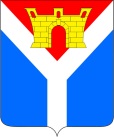 АДМИНИСТРАЦИЯ  УСТЬ-ЛАБИНСКОГО ГОРОДСКОГО ПОСЕЛЕНИЯ  УСТЬ-ЛАБИНСКОГО  РАЙОНА П О С Т А Н О В Л Е Н И Еот 06.04.2020 г.            				                                                    № 250город Усть-ЛабинскОб утверждении Плана мониторинга правоприменениянормативных муниципальных правовых актов администрации Усть-Лабинского городского поселения Усть-Лабинского района на 2020 год В соответствии с Законом Краснодарского края от 7 ноября 2011 года                     № 2354-КЗ «О мониторинге правоприменения нормативных правовых актов Краснодарского края», в целях проведения мониторинга правоприменения муниципальных нормативных правовых актов, принятых администрацией Усть-Лабинского городского поселения Усть-Лабинского района, администрация Усть-Лабинского городского поселения Усть-Лабинского района п о с т а н о в л я е т:1. Утвердить План мониторинга правоприменения нормативных муниципальных нормативных правовых актов администрации Усть-Лабинского городского поселения Усть-Лабинского района на 2020 год (прилагается).2. Отделу по общим и организационным вопросам администрации Усть-Лабинского городского поселения Усть-Лабинского района (Владимирова) обеспечить размещение настоящего постановления на официальном сайте администрации Усть-Лабинского городского поселения Усть-Лабинского района в информационно-телекоммуникационной сети «Интернет».3. Контроль за выполнением настоящего постановления возложить                        на главу Усть-Лабинского городского поселения Усть-Лабинского района       С.А. Гайнюченко.4. Постановление вступает в силу со дня его подписания.ГлаваУсть-Лабинского городского поселенияУсть-Лабинского района                                                             С.А. ГайнюченкоПЛАНмониторинга правоприменения нормативных муниципальных правовых актов  администрации Усть-Лабинского городского поселения Усть-Лабинского района на 2020 годНачальник юридического отделаадминистрации Усть-Лабинского городского поселения Усть-Лабинского района                                                                     О.В. Федосова                                 ПРИЛОЖЕНИЕУТВЕРЖДЕНпостановлением администрации Усть-Лабинского городского поселенияУсть-Лабинского районаот 06.04.2020 г. № 250№ п/пРеквизиты нормативного муниципального правового акта, подлежащего мониторингуИсполнительВид мониторингаСрок проведе-ния монито-рингаПостановление администрации Усть-Лабинского городского поселения Усть-Лабинского района от 27 сентября 2018 года № 786 «Об утверждении административного регламента по исполнению муниципальной услуги «Предоставление места для создания семейного (родового) захоронения»Отдел по вопросам работы городского хозяйства текущий2 квартал 2020 годаПостановление администрации Усть-Лабинского городского поселения Усть-Лабинского района от 27 июля 2018 года     № 586 «Предоставление информации об объектах культурного наследия местного значения, находящихся на территории Усть-Лабинского городского поселения Усть-Лабинского района»Отдел по делам молодежи, культуры, физической культуры и спорта  текущий2 квартал 2020 годаПостановление администрации Усть-Лабинского городского поселения Усть-Лабинского района от 15 августа 2018 г. № 653 «Об утверждении административного регламента предоставления администрацией Усть-Лабинского городского поселения Усть-Лабинского района муниципальной услуги «Заключение нового договора аренды земельного участка, находящегося в муниципальной собственности, без проведения торгов»Отдел по управлению муниципальной собственностью и земельным отношениямтекущий2 квартал 2020 годаПостановление администрации Усть-Лабинского городского поселения Усть-Лабинского района от 01 марта 2019 г. № 159 «Об утверждении административного регламента предоставления администрацией Усть-Лабинского городского поселения Усть-Лабинского района муниципальной услуги «Предварительное согласование предоставления земельного участка»Отдел по управлению муниципальной собственностью и земельным отношениямтекущий2 квартал 2020 годаПостановление администрации Усть-Лабинского городского поселения Усть-Лабинского района от 18 января 2019 г. № 42 «Об утверждении административного регламента предоставления администрацией Усть-Лабинского городского поселения Усть-Лабинского района муниципальной услуги «Предоставление гражданам, имеющих трех и более детей, в аренду земельных участков для индивидуального жилищного строительства или для ведения личного подсобного хозяйства»Отдел по управлению муниципальной собственностью и земельным отношениямтекущий2 квартал 2020 годаПостановление администрации Усть-Лабинского городского поселения Усть-Лабинского района от 01 марта 2019г. № 160 «Об утверждении административного регламента предоставления администрацией Усть-Лабинского городского поселения Усть-Лабинского района муниципальной услуги «Предоставление земельных участков, находящихся в государственной или муниципальной собственности, в постоянное (бессрочное) пользование»Отдел по управлению муниципальной собственностью и земельным отношениямтекущий2 квартал 2020 годаПостановление администрации Усть-Лабинского городского поселения Усть-Лабинского района от 18 января 2019 г. № 45 «Об утверждении административного регламента предоставления администрацией Усть-Лабинского городского поселения Усть-Лабинского района муниципальной услуги «Регистрация и учет заявлений граждан, нуждающихся в получении садовых, огородных или дачных земельных участков»Отдел по управлению муниципальной собственностью и земельным отношениямтекущий2 квартал 2020 годаПостановление администрации Усть-Лабинского городского поселения Усть-Лабинского района от 15 августа 2018 г. № 645 «Об утверждении административного регламента предоставления администрацией Усть-Лабинского городского поселения Усть-Лабинского района муниципальной услуги «Утверждение схемы расположения земельного участка или земельных участков на кадастровом плане территории» Отдел по управлению муниципальной собственностью и земельным отношениямтекущий2 квартал 2020 годаПостановление администрации Усть-Лабинского городского поселения Усть-Лабинского района от 01 марта 2019 г. № 164 «Об утверждении административного регламента предоставления администрацией Усть-Лабинского городского поселения Усть-Лабинского района муниципальной услуги «Прекращение правоотношений с правообладателями земельных участков»Отдел по управлению муниципальной собственностью и земельным отношениямтекущий2 квартал 2020 годаПостановление администрации Усть-Лабинского городского поселения Усть-Лабинского района от 15 августа 2018 г. № 651 «Об утверждении административного регламента предоставления администрацией Усть-Лабинского городского поселения Усть-Лабинского района муниципальной услуги «Предоставление земельных участков, находящихся в государственной или муниципальной собственности, гражданам для индивидуального жилищного строительства, ведения личного подсобного хозяйства в границах населенного пункта, садоводства, дачного хозяйства, гражданам и крестьянским (фермерским) хозяйством его деятельности»Отдел по управлению муниципальной собственностью и земельным отношениямтекущий2 квартал 2020 годаПостановление администрации Усть-Лабинского городского поселения Усть-Лабинского района от 01 марта 2019 г. № 161 «Об утверждении административного регламента предоставления администрацией Усть-Лабинского городского поселения Усть-Лабинского района муниципальной услуги «Предоставление земельных участков, находящихся в государственной или муниципальной собственности, на торгах»Отдел по управлению муниципальной собственностью и земельным отношениямтекущий2 квартал 2020 годаПостановление администрации Усть-Лабинского городского поселения Усть-Лабинского района от 01 марта 2019 г. № 163 «Об утверждении административного регламента предоставления администрацией Усть-Лабинского городского поселения Усть-Лабинского района муниципальной услуги «Предоставление в аренду без проведения торгов земельного участка, который находится в государственной или муниципальной собственности, на котором расположен объект незавершенного строительства»Отдел по управлению муниципальной собственностью и земельным отношениямтекущий2 квартал 2020 годаПостановление администрации Усть-Лабинского городского поселения Усть-Лабинского района от 01 марта 2019 г. № 162 «Об утверждении административного регламента предоставления администрацией Усть-Лабинского городского поселения Усть-Лабинского района муниципальной услуги «Предоставление в собственность, аренду, безвозмездное пользование  земельного участка, находящегося в государственной или муниципальной собственности, без торгов»Отдел по управлению муниципальной собственностью и земельным отношениямтекущий2 квартал 2020 годаПостановление администрации Усть-Лабинского городского поселения Усть-Лабинского района от 18 января 2019 г. № 41 «Об утверждении административного регламента предоставления администрацией Усть-Лабинского городского поселения Усть-Лабинского района муниципальной услуги «Постановка граждан, имеющих трёх и более детей, на учёт в качестве лиц, имеющих право на предоставление им земельных участков в аренду»Отдел по управлению муниципальной собственностью и земельным отношениямтекущий2 квартал 2020 годаПостановление администрации Усть-Лабинского городского поселения Усть-Лабинского района от 01 марта 2019 г. № 165 «Об утверждении административного регламента предоставления администрацией Усть-Лабинского городского поселения Усть-Лабинского района муниципальной услуги «Предоставление земельных участков, находящихся в государственной или муниципальной собственности, на которых расположены здания, сооружения, в собственность, аренду»Отдел по управлению муниципальной собственностью и земельным отношениямтекущий2 квартал 2020 годаПостановление администрации Усть-Лабинского городского поселения Усть-Лабинского района от 01 марта 2019 г. № 166 «Об утверждении административного регламента предоставления администрацией Усть-Лабинского городского поселения Усть-Лабинского района муниципальной услуги «Заключение договора на размещение объектов на землях или земельных участках, находящихся в государственной или муниципальной собственности, без предоставления земельных»Отдел по управлению муниципальной собственностью и земельным отношениямтекущий2 квартал 2020 годаПостановление администрации Усть-Лабинского городского поселения Усть-Лабинского района от 01 марта 2019 г. № 168 «Об утверждении административного регламента предоставления администрацией Усть-Лабинского городского поселения Усть-Лабинского района муниципальной услуги «Заключение соглашения об установлении сервитута в отношении земельного участка, находящегося в государственной или муниципальной собственности»Отдел по управлению муниципальной собственностью и земельным отношениямтекущий2 квартал 2020 годаПостановление администрации Усть-Лабинского городского поселения Усть-Лабинского района от 16 августа 2018 г. № 652 «Об утверждении административного регламента предоставления администрацией Усть-Лабинского городского поселения Усть-Лабинского района муниципальной услуги «Заключение соглашения о перераспределении земель и (или) земельных участков, находящихся в государственной или муниципальной собственности, и земельных участков, находящихся в частной собственности»Отдел по управлению муниципальной собственностью и земельным отношениямтекущий2 квартал 2020 годаПостановление администрации Усть-Лабинского городского поселения Усть-Лабинского района от 27 августа 2018 г. № 686 «Об утверждении административного регламента предоставления администрацией Усть-Лабинского городского поселения Усть-Лабинского района муниципальной услуги «Выдача разрешения на использование земель или земельного участка, находящихся в государственной или муниципальной собственности, без предоставления земельного участка и установления сервитута»Отдел по управлению муниципальной собственностью и земельным отношениямтекущий2 квартал 2020 годаПостановление администрации Усть-Лабинского городского поселения Усть-Лабинского района от 01 марта 2019 г. № 167 «Об утверждении административного регламента предоставления администрацией Усть-Лабинского городского поселения Усть-Лабинского района муниципальной услуги «Заключение дополнительного соглашения к договору аренды земельного участка, договору безвозмездного пользования земельным участком»Отдел по управлению муниципальной собственностью и земельным отношениямтекущий2 квартал 2020 годаПостановление администрации Усть-Лабинского городского поселения Усть-Лабинского района от 24 августа 2018 г. № 685 «Об утверждении административного регламента предоставления администрацией Усть-Лабинского городского поселения Усть-Лабинского района муниципальной услуги «Предоставление земельных участков, находящихся в государственной или муниципальной собственности, отдельным категориям граждан в собственность бесплатно»Отдел по управлению муниципальной собственностью и земельным отношениямтекущий2 квартал 2020 годаПостановление администрации Усть-Лабинского городского поселения Усть-Лабинского района от 12 июля 2019 г. № 525 «Об утверждении административного регламента предоставления администрацией Усть-Лабинского городского поселения Усть-Лабинского района муниципальной услуги «Перевод земель или земельных участков из одной категории в другую в отношении земель, находящихся в муниципальной или частной собственности, за исключением земель сельскохозяйственного назначения»Отдел по управлению муниципальной собственностью и земельным отношениямтекущий2 квартал 2020 года